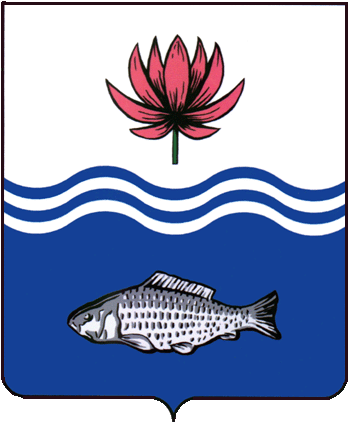 АДМИНИСТРАЦИЯ МО "ВОЛОДАРСКИЙ РАЙОН"АСТРАХАНСКОЙ ОБЛАСТИПОСТАНОВЛЕНИЕО предоставлении Джанахову К.А.в аренду земельного участкадля выпаса сельскохозяйственных животныхРассмотрев обращение Джанахова Камала Азаматовича, в соответствии со ст. 22, пп. 19 п. 2 ст. 39.6. Земельного кодекса РФ, администрация МО «Володарский район»ПОСТАНОВЛЯЕТ:1.	Предоставить Джанахову Камалу Азаматовичу 01.08.1998 г.р. (паспорт серии 12 18 739619, выдан УМВД России по Астраханской области, 08.08.2018 г. адрес регистрации: Астраханская область, Володарский район, пос. Костюбе, ул. Победы, 10) земельный участок в аренду сроком на 3 (три) года, с кадастровым номером 30:02:010702:160, общей площадью 203427 кв.м, из категории «земли сельскохозяйственного назначения», на участке «Балабан», в 800 м севернее бугра «Бакров» Володарского района Астраханской области, для выпаса сельскохозяйственных животных.2.	Джанахову Камалу Азаматовичу:2.1.	Заключить договор аренды земельного участка с администрацией МО «Володарский район».2.2.	Зарегистрировать договор аренды земельного участка в Володарском отделе Управления Федеральной службы государственной регистрации, кадастра и картографии по Астраханской области в течение 30 дней со дня подписания договора аренды.2.3.	Ежеквартально вносить причитающийся размер арендной платы в установленные договором сроки.2.4.	При перемене места регистрации сообщить в отдел земельных и имущественных отношений, жилищной политики администрации МО «Володарский район».3.	Отделу земельных и имущественных отношений, жилищной политики администрации МО «Володарский район» внести соответствующие изменения в учетную и справочную документацию.4.	Контроль за исполнением настоящего постановления оставляю за собой.И.о. заместителя главыпо оперативной работе			                                     Р.Т. Мухамбетов           от 28.02.2022 г.N  250